Приложение к ПостановлениюГлавы МО «Хохорск»«____»________ 201__г.Графическое изображение фрагмента Карты градостроительного зонированияПравил земелепользования и застройки МО «Хохорск» ( земельный участок по д.Нововоскресенка, ул.Трактовая, 15А Изменить зону СХ-1на зону ИТ-1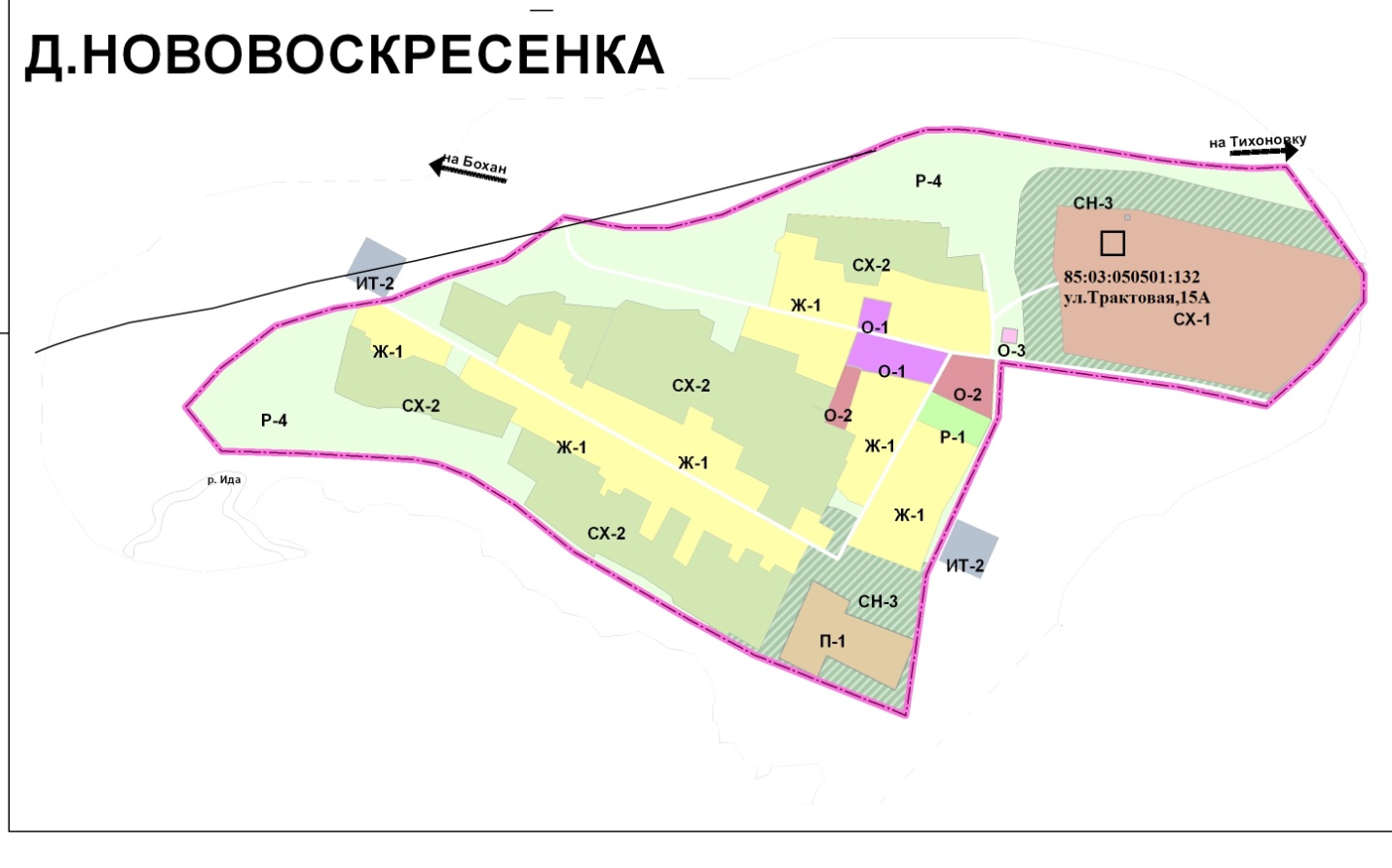 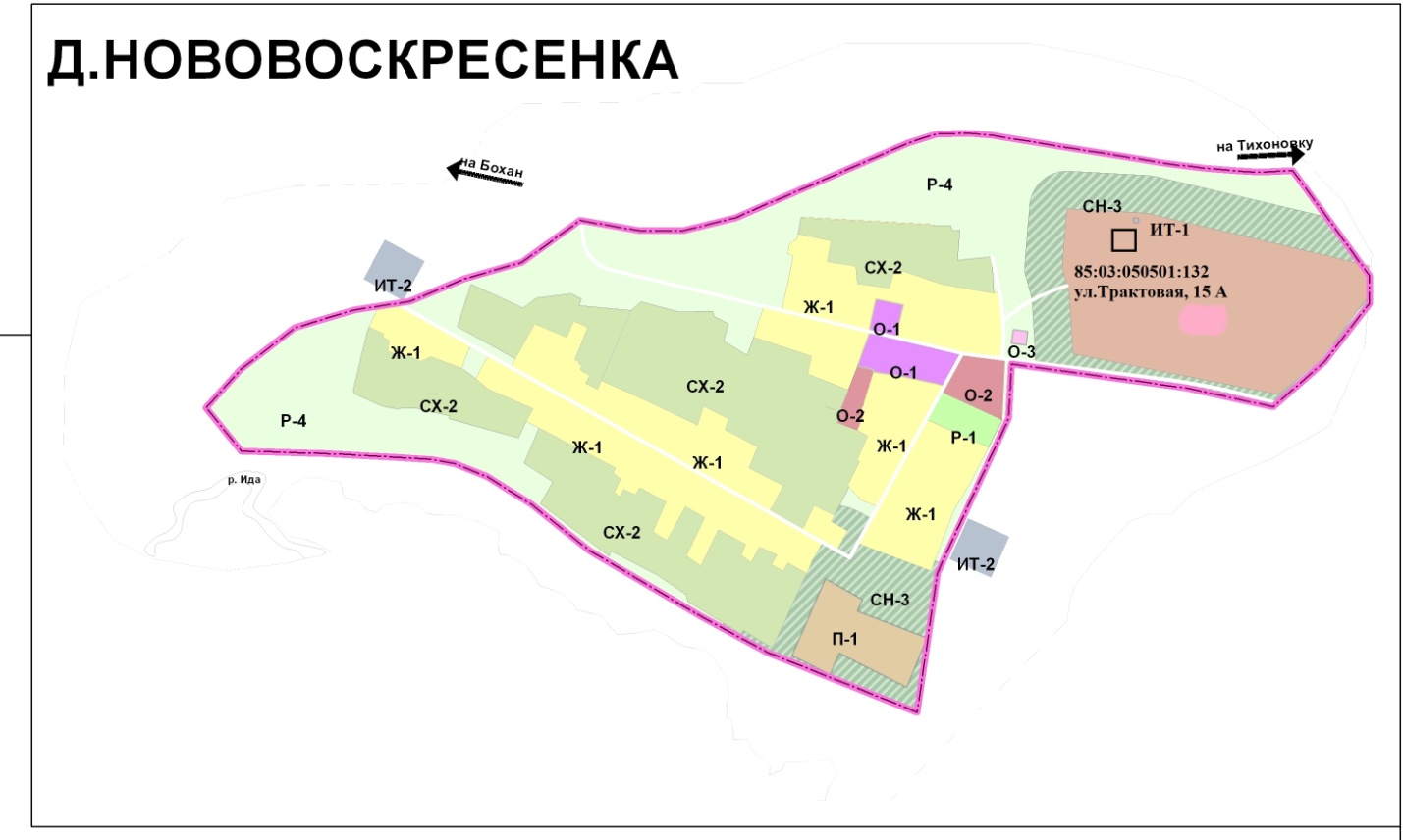 